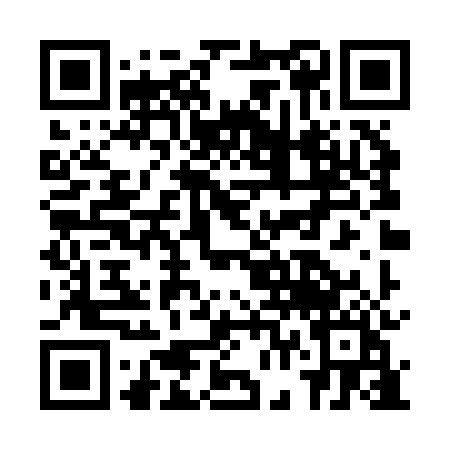 Prayer times for Czechowice-Dziedzice, PolandMon 1 Apr 2024 - Tue 30 Apr 2024High Latitude Method: Angle Based RulePrayer Calculation Method: Muslim World LeagueAsar Calculation Method: HanafiPrayer times provided by https://www.salahtimes.comDateDayFajrSunriseDhuhrAsrMaghribIsha1Mon4:266:2012:485:157:169:032Tue4:246:1812:475:177:189:053Wed4:216:1612:475:187:199:074Thu4:186:1412:475:197:219:095Fri4:166:1112:475:207:239:116Sat4:136:0912:465:217:249:147Sun4:106:0712:465:227:269:168Mon4:076:0512:465:237:279:189Tue4:056:0312:455:247:299:2010Wed4:026:0112:455:257:309:2211Thu3:595:5912:455:267:329:2412Fri3:565:5712:455:287:349:2613Sat3:545:5512:445:297:359:2914Sun3:515:5312:445:307:379:3115Mon3:485:5112:445:317:389:3316Tue3:455:4912:445:327:409:3517Wed3:425:4612:435:337:419:3818Thu3:395:4412:435:347:439:4019Fri3:365:4212:435:357:449:4220Sat3:345:4112:435:367:469:4521Sun3:315:3912:435:377:489:4722Mon3:285:3712:425:387:499:5023Tue3:255:3512:425:397:519:5224Wed3:225:3312:425:407:529:5525Thu3:195:3112:425:417:549:5726Fri3:165:2912:425:427:5510:0027Sat3:135:2712:425:437:5710:0228Sun3:105:2512:415:447:5810:0529Mon3:075:2312:415:458:0010:0730Tue3:045:2212:415:468:0110:10